Prerequisite Skills:Understand that a variable represents an unknown number/quantity.Understand integer arithmetic.Learning Goals:Evaluate equations that are more than one step.Recognize that solving an equation is like maintaining a balanced scale.Utilize inverse operations to work backwards in order to identify an unknown value.Common Core Standards:7.EE.B. Expressions & Equations: Solve real-life and mathematical problems using numerical and algebraic expressions and equations.Mathematical Practices:MP1. Make sense of problems and persevere in solving them. MP2. Reason abstractly and quantitatively. MP5. Use appropriate tools strategically. MP6. Attend to precision.Materials:Phet Equality Explorer simulation:https://phet.colorado.edu/sims/html/equality-explorer/latest/equality-explorer_en.html?screens=2,3,4 (link to Basics, Numbers, Variables, Operations screens)https://phet.colorado.edu/sims/html/equality-explorer/latest/equality-explorer_en.html?screens=5 (link to Solve It! screen)Computers/Chromebooks/iPads/Tablets for each student or pair of studentsSolving Equations Activity Sheet (1 per student)Estimated Time:Approximately 80 minutes or two 40 minute classesBalancing ActBalancing ActWarm Up5 minutesUse this problem to explore an informal situation implementing pouches and coins to get students starting to think algebraically: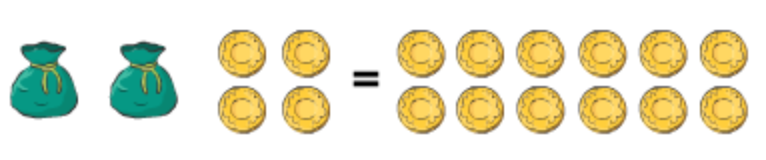 Ask students to consider this picture. Then ask them to determine how many coins should be in each pouch and to explain their reasoning. Use this problem to explore an informal situation implementing pouches and coins to get students starting to think algebraically:Ask students to consider this picture. Then ask them to determine how many coins should be in each pouch and to explain their reasoning. Simulation Introduction5-10 minutesTeacher will...Students will...Wait to distribute activity sheet until after students have had their 5-10 minutes of explorationEncourage students to take a few minutes to explore the Equality Explorer simulationCirculate the room and ask students about what they are working on or any interesting discoveries they madeExplore the simulation however they chooseRespond to teacher’s informal questioningJot down three discoveries on the activity sheetGuided Exploration30-40 minutesTeacher will...Students will...Prior to allowing students to work through the activity sheet facilitate a discussion around interesting discoveries students made about the functionality of the sim. Make sure key components of the sim are discussed such as: snapshot tool, how to change the value of x, lock button, how to use the operators within the operations screen, creating zero pairsEncourage students to begin working on #2-8 in pairs or individually. Try to give students at least 5 minutes where the teacher is silent before probing/aiding.Circulate the room to be available for questions and ask probing/pushing questions.Complete #2-8 on the activity sheet.Respond to teacher questions.Ask questions or ask for help as needed.Discussion and Summary10-15 minutesTeacher will...Students will...Ask for student volunteers to share their solutions, processes, and reasoning to solving the equations from #7. Model how to setup and record work.Answer questions and question answers: students should be able to determine if they agree/disagree with others’ claims and justify their own responses.Some students may go to the board to share findings, then summarize and record main ideas.Informal Assessment5-10 minutesStudents will...Exit Ticket:On an index card, determine the value for x that will make each equation true. Additionally, include the mathematical steps taken to reach each solution:Complete exit ticketGoing Forward...Going Forward...Teachers can refer to the Equality Explorer sim to introduce solving equations with fractional coefficients, then asking how you get rid of a fractional coefficient?While not possible in the Equality Explorer sim, teachers should discuss whether or not expressions like  are the same as  Teachers can refer to the Equality Explorer sim to introduce solving equations with fractional coefficients, then asking how you get rid of a fractional coefficient?While not possible in the Equality Explorer sim, teachers should discuss whether or not expressions like  are the same as  